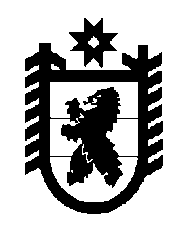 Российская Федерация Республика Карелия    РАСПОРЯЖЕНИЕГЛАВЫ РЕСПУБЛИКИ КАРЕЛИЯВнести в состав Координационного совета при Главе Республики Карелия по реализации Стратегии действий в интересах детей в Республике Карелия на 2012-2017 годы (далее – Совет), утвержденный распоряжением Главы Республики Карелия от 22 марта 2013 года № 69-р (Собрание законодательства Республики Карелия, 2013, № 3, ст. 423; № 7, ст. 1227; 2014, № 2, ст. 178; № 5, ст. 771; 2015, № 2, ст. 205; № 3, ст. 442), следующие изменения: 1) включить в состав Совета Петинова М.В. – заместителя Министра юстиции Республики Карелия;2) указать новую должность Филиппенковой О.А. – старший инспектор по особым поручениям группы по организации деятельности подразделений по делам несовершеннолетних отдела организации деятельности участковых уполномоченных полиции и подразделений по делам несовершеннолетних Министерства внутренних дел по Республике Карелия  (по согласованию);3) исключить из состава Совета Сильченко Е.В.          Глава Республики  Карелия                                                               А.П. Худилайненг. Петрозаводск24  ноября  2015 года№ 398-р